المفردات التايلانديةالمفردات في اللغة التايلاندية هي العمود الفقري للغة. لقد جمعنا لكم 70% من الكلمات الأكثر إستعمالا. و بالتالي حفظ كل هذه المفردات سوف يساعدك بنسبة 70% في تعلم اللغة. هذه هي أذكي طريقة للتعلم. تعلم فقط الكلمات التي سوف يمكنك أن تحتاجها. هذه الصفحة تضم كلمات بالعربية و التايلاندية و طريقة كتابتها و نطقها (صوت). نبدأ أولا بالأعداد:أيام الأسبوع و تعابير الوقت:أشهر الفواكه و الخضر:هذه الألوان تعتبر أساسية و مهمة:بعض الكلمات المرتبطة بالأكل و الطعام:مفردات تتعلق بأحوال الطقس و الجو:كلمات لها علاقة بالعائلة و الأقارب:أماكن في البيت يتم استعمالها يوميا:حيوانات يجب تعرفها بالتايلانديةهذه الملابس شائعة و تلبس بكثرة:أكثر اللغات شيوعا في العالم:هذه الكلمات يجب حفضها قبل السفر و الرحلات:مفردات يمكن إستعمالها في المدرسة و الفصل:أعضاء الجسم يجب تذكرها لأنها مهمة:هذه الكلمات يمكن إستعمالها في حالة الخطر و عند الحاجة:فاعل خير نرجو الدعاء واحد: หนึ่ง  [nueng] 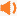 إثنان: สอง  [song] ثلاتة: สาม  [sam] أربعة: สี่  [si] خمسة: ห้า  [ha] ستة: หก  [hok] سبعة: เจ็ด  [chet] ثمانية: แปด  [paet] تسعة: เก้า  [kao] عشرة: สิบ  [sip] أول: แรก  [raek] ثاني: ที่สอง  [thi song] إثنين: วันจันทร์  [wan chan] ثلاثاء: วันอังคาร  [wan angkhan] أربعاء: วันพุธ  [wan phut] خميس: วันพฤหัส บดี  [wanphrihat badi] جمعة: วันศุกร์  [wan suk] سبت: วันเสาร์  [wan sao] أحد: วันอาทิตย์  [wan athit] الأن: เดี๋ยวนี้  [diao ni] البارحة: เมื่อวาน  [muea wan] اليوم: วันนี้  [wan ni] الليلة: คืนนี้  [khuen ni] غدا: วันพรุ่ง นี้  [wanphrung ni] فواكه: ผลไม้  [phonla mai] تفاح: แอปเปิ้ล  [aeppoen] موز: กล้วย  [kluai] طماطم: มะเขือเทศ  [makhuea thet] بطاطس: มันฝรั่ง  [man farang] بصل: หัวหอม  [hua hom] أحمر: สีแดง  [si daeng] أخضر: สีเขียว  [si khiao] أزرق: สีน้ำเงิน  [si nam ngoen] أبيض: สีขาว  [si khao] أسود: สีดำ  [si dam] رمادي: สีเทา  [si thao] فطور: อาหารเช้า  [ahan chao] غداء: อาหารกลางวัน  [ahan klang wan] عشاء: อาหารเย็น  [ahan yen] حليب: นม  [nom] قهوة: กาแฟ  [kafae] خبر: ขนมปัง  [khanom pang] مشمس: แดดจัด  [daet chat] عاصف: ลม พัด  [lom phat] ممطر: ฝนตก  [fon tok] مثلج: หิมะ ตก  [hima tok] بارد: หนาว  [nao] حار: ร้อน  [ron] ولد: เด็กผู้ชาย  [dek phu chai] بنت: เด็กผู้หญิง  [dek phu ying] إبن: ลูกชาย  [luk chai] إبنة: ลูกสาว  [luk sao] أخ: พี่ชาย  [phi chai] أخت: พี่สาว  [phi sao] رجل: คน  [khon] إمرأة: ผู้หญิง  [phu ying] أب: บิดา  [bida] أم: มารดา  [manda] جد: ปู่  [pu] جدة: ยาย  [yai] منزل: บ้าน  [ban] مرحاض: สุขา  [sukha] غرفة: ห้อง  [hong] غرفة نوم: ห้องนอน  [hong non] مطبخ: ห้องครัว  [hong khrua] طاولة: โต๊ะ  [to] قط: แมว  [maeo] كلب: สุนัข  [sunak] فأر: หนู  [nu] طائر: นก  [nok] بقرة: วัว  [wua] حصان: ม้า  [ma] جوارب: ถุงเท้า  [thung thao] حذاء: รองเท้า  [rong thao] سروال: กางเกง  [kangkeng] قميص: เสื้อเชิ้ต  [suea choet] قميص صوفي: เสื้อกันหนาว  [suea kan nao] معطف: เสื้อกันหนาว  [suea kan nao] الإنجليزية: ภาษาอังกฤษ  [phasa angkrit] الفرنسية: ภาษาฝรั่งเศส  [phasa farangset] الالمانية: ภาษาเยอรมัน  [phasa yoeraman] الإسبانية: ภาษาสเปน  [phasa sapen] الإيطالية: ภาษาอิตาลี  [phasaitali] البرتغالية: ภาษาโปรตุเกส  [phasaprotuket] اليونانية: ภาษากรีก  [phasa krik] الروسية: ภาษารัสเซีย  [phasaratsia] العربية: ภาษาอาหรับ  [phasaarap] الهندية: ภาษาฮินดี  [phasahindi] الصينية: ภาษาจีน  [phasa chin] اليابانية: ภาษาญี่ปุ่น  [phasayipun] طاكسي: รถแท็กซี่  [rot thaeksi] أوتوبيس: รถบัส  [rotbat] اوتيل: โรงแรม  [rong raem] حجز: สำรอง, การจอง  [samrong kanchong] مطار: สนามบิน  [sanam bin] جواز سفر: หนังสือเดินทาง  [nangsue doen thang] طالب: นักเรียน  [nak rian] أستاذ: คุณครู  [khun khru] قلم: ปากกา  [pak ka] كتب: หนังสือ  [nangsue] صفحة: หน้า  [na] معجم: พจนานุกรม  [photchananukrom] يد: มือ  [mue] أقدام: เท้า  [thao] شعر: ผม  [phom] عين: ตา  [ta] فم: ปาก  [pak] أنف: จมูก  [chamuk] سيارة إسعاف: รถพยาบาล  [rot phayaban] طبيب: หมอ  [mo] مستشفى: โรงพยาบาล  [rong phayaban] صيدلية: ร้านขายยา  [ran khai ya] شرطة: ตำรวจ  [tamruat] ألم معدة: อาการปวดท้อง  [akanpuatthong] 